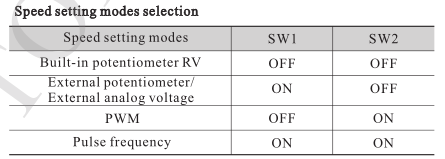 Open loop: SW7=ON Closed loop: SW7=OFFClosed loop mode(useless when SW7=ON): SW8=ON  closed loop for currentSW8=OFF  closed loop for speed and current Pairs of polesSW5 SW62ONOFF4OFF ON 5ON ON Default settingOFFOFF